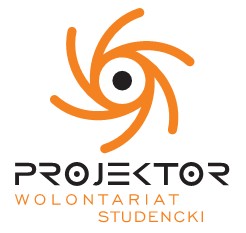 Karta zgłoszenia – szkolenie „Nauki ścisłe - piknik naukowy” 9.11.2013
godz.: 11:00-14:00
Elbląg, ul Warszawska 55Dane osobowe:Dane teleadresowe: 
Karty zgłoszeniowe prosimy przesyłać do 4.11.2013 r. do godz. 16:00 na adres: a.lawecka@projektor.org.plO zakwalifikowaniu poinformujemy 5.11.2013 r. o godz. 18:00 drogą mailową.Proszę zarejestrować się w bazie Programu PROJEKTOR  www.projektor.org.plZgłoszenie można wysłać jedynie ze swojego maila!Ja......................................................... legitymujący/a się dowodem osobistym nr . …............................................Zobowiązuję się do przeprowadzenia jednego projektu w ramach Programu PROJEKTOR-wolontariat studencki pod opieką Regionalnej Koordynatorki z Elbląga. Projekt przeprowadzę w terminie do dwóch miesięcy, licząc od terminu uczestnictwa w warsztatach. Uwaga! Projekty można prowadzić jedynie w parach.Organizatorzy zapewniają wolontariuszom zwrot kosztów dojazdu oraz środki na materiały szkoleniowe. Pula do wykorzystania - 220 zł Imię i NazwiskoKierunek i rok studiów, uczelniaData urodzeniaTelefon E-mailSkąd dowiedziałeś się o szkoleniu?(np. nazwa portalu, imię i nazwisko osoby)